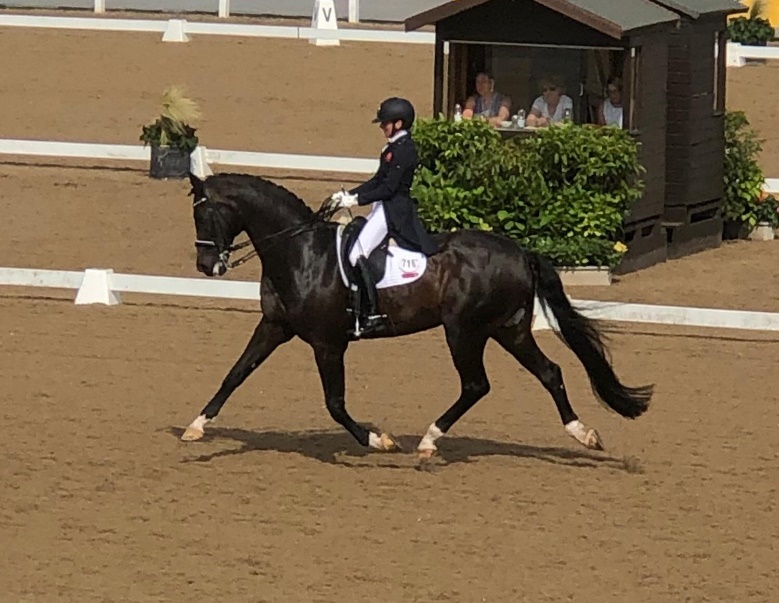 Isobel Wessel’s ClinicAtStourport Riding Centre10.00am G Ash 10.45am C Savage11.30am A Kolleth12.15pm N Pierce1.15pm A Higgins2.00pm A Trigg2.45pm S Holloway